УКРАЇНАФЕДОРІВСЬКА СІЛЬСЬКА РАДАПОЛОГІВСЬКОГО РАЙОНУ ЗАПОРІЗЬКОЇ ОБЛАСТІсьомого скликаннячотирнадцята  сесія                                                      РІШЕННЯ23 грудня 2016року                                                                                   №9с.Федорівка  Про затвердження програми розвиткуфізкультури і спорту на території Федорівської сільської ради на 2017 рік     З метою розвитку фізичної культури і спорту в сільській місцевості, удосконалення відповідного організаційного і нормативно-правового механізму впровадження фізкультурно-оздоровчої та спортивно-масової роботи в місцях проживання та відпочинку сільського населення та відповідно до Закону України „Про фізичну культуру і спорт”, керуючись ст. 91 Бюджетного кодексу України та  Закону України „Про місцеве самоврядування в Україні”, сесія сільської ради    ВИРІШИЛА:1.Затвердити  Програму розвитку фізичної культури і спорту на територіїФедорівської сільської на  2017 рік (додається).2.Контроль за виконанням Програми покласти на постійну комісію з питань освіти, охорони здоров’я, культури та торгівельного обслуговування населення .Сільський голова                             Черноус В.І.Характеристика регіональної програмиТема: розвиток фізичної культури і спорту на території Чубарівської                                  сільської радиПідстава для розроблення: активне дозвілля та здоровий спосіб життя.Ініціатор-головний замовник: Федорівська сільська радаВиробник: Федорівська сільська радаМета:залучення широких верств населення до занять фізичною культурою, спортом.Початок : січень 2017рік, закінчення грудень 2017 року.Почали виконання: січень 2017 р.Загальні обсяги фінансування, в т.ч. видатки сільського бюджетуОчікуванні результати виконання: залучення сільського населення до ведення активного дозвілля та забезпечення здорового способу життя.Контроль за виконанням:ЗатвердженоРішення сесії сільської ради                                                                                   №9    від 23.12.2016рокуПРОГРАМАрозвитку фізичної культури і спортуна території Федорівської сільської радина 2017рікПРОГРАМАрозвитку фізичної культури і спорту на території Федорівськоїсільської радина 2017рік1.Вступ     Розроблення Програми зумовлено необхідністю забезпечення подальшого розвитку фізичної культури і спорту на території сільської ради, подолання проблем, які визначились в процесі розбудови фізичної культури і спорту в нових соціально-економічних умовах, реалізації першочергових і перспективних заходів, спрямованих на формування моделі розвитку сфери фізичної культури і спорту на демократичних і гуманістичних засадах.2. Стан реалізації державної політики у сфері культури і спорту     Реалізація державної політики обумовила позитивні зміни у сфері фізичної культури і спорту на селі.     Впровадження ефективна система залучення населення до занять фізичною культурою і спортом та проведення заходів, комплексних та багатоступеневих змагань.3. Мета та основні завдання Програми     Метою програми є визначення та забезпечення реалізації першочергових та перспективних заходів, спрямованих на формування реалізації національної моделі розвитку сфери фізичної культури і спорту.    Для досягнення мети Програми необхідно вирішити такі завдання:забезпечити об’єднання зусиль у розвитку фізичної культури і спорту державних, громадських та приватних організацій, широких верств населення;удосконалити форми залучення різних груп населення до систематичних занять фізичною культурою і спортом, пропагувати здоровий спосіб життя ;підвищити якість підготовки вихованців школи, жителів села,сприяти розвитку їх індивідуальних здібностей;удосконалити систему формування та підготовки збірних команд села;забезпечити збереження діючих споруд і належне їх обладнання та використання.4.Фінансове забезпечення Програми     Програма виконується за рахунок коштів сільського бюджету. Обсяг фінансування з сільського бюджету на виконання Програми -                 13тис.грн. (Тринадцять тисяч гривень)  в межах асигнувань поточного року.5.Очікувальні результати виконання Програми   Виконання Програми дасть змогу забезпечити:формування національної моделі розвитку сфери фізичної культури і спорту шляхом об’єднання зусиль зацікавлених громадських, приватних організацій та широких верств населення;збільшення кількості населення, яке регулярно прийматиме участь у проведенні активного дозвілля та забезпечення здорового способу життя ;збільшення ресурсного забезпечення розвитку фізичнох культури і спорту, залучення інших джерел, не заборонених законодавством, для стабільного розвитку фізичної культури і спорту на селі.6. Напрями виконання Програми     Виконання Програми здійснюється за такими напрямами:Спорт  для всіх за місцем проживання та у місцях масового відпочинку населення.Масовий спорт серед сільського населення.Фізкультурно-оздоровча робота серед інвалідів.Спортивна діяльність.Дитячо-юнацький спорт.Спорт ветеранів.Розвиток футболу, міні-футболу, волейболу, пляжного волейболу, тенісу,шахів,шашок.Матеріально-технічне забезпечення.Інформаційно-пропагандистське забезпечення.7.Управління виконанням Програми    Управління виконанням програми та контроль зі її виконанням покладається на постійну комісію сільської ради з питань освіти, охорони здоров’я, культури, торгівлі та побутового обслуговування.8. Основні заходи щодо напрямів виконання ПрограмиКасир                                                          Т.В.Єфіменко№ п/пЗміст заходуТермін виконанняОбсяги фінансування(грн.)Обсяги фінансування(грн.)Джерело фінансуванняДжерело фінансування№ п/пЗміст заходуТермін виконання20171Забезпечити проведення різноманітних фізкультурно-оздоровчих і спортивних заходів серед населення-----2Проводити серед населення доступні та якісні фізкультурно-оздоровчі заходи за місцем проживання та в місцях масового відпочинку населення.-----3Забезпечити проведення фізкультурно-спортивних заходів на території сільської ради, призи, кубки та інше.Лютий 2017р6000Сільський бюджетСільський бюджет4Створити умови для впровадження ефективних форм активного відпочинку та фізкультурно-спортивної роботи на території сільської ради.-----5Забезпечити участь в районній спартакіаді серед трудових колективів та змагань з окремих видів спорту-----6Проводити сільську спартакіаду серед інвалідів-----7Забезпечити участь в районних спартакіада з різних видів спортуВ разі потреби7000Сільський бюджет -Сільський бюджет -8Брати участь в обласних спартакіада: серед державних службовців, посадових осіб органів місцевого самоврядування, серед сільських районів.9.Забезпечити впровадження інноваційних форм співпраці дошкільних і загальноосвітніх навчальних закладів з дитячо-юнацькою спортивною школою.10.Прийняти участь в районних змаганнях для школярів «Шкільний м’яч», «Старти надії», «Веселі старти».11Здійснювати заходи щодо залучення сільського населення до систематичних занять спортом та фізичною культурою12Приймати участь в змаганнях з футболу та міні-футболу13Вирішувати питання щодо забезпечення збірних команд села з футболу та міні-футболу необхідним спортивним інвентарем та формою14Забезпечити підвезення команд на спортивні змагання15Проводити перевірки готовності спортивних споруд для проведення учбово-тренувальної та спортивної роботи16Забезпечити укомплектування всім необхідним спортивним інвентарем та одягом, тенісний стіл, м»ячі 17Забезпечувати висвітлення в засобах масової інформації спортивних подій на селі18Забезпечити утримання спорт інструктора для проведення всіх заходів, передбачених даною  Програмою.обсяг видатків на виконання обсягівПрограми:13000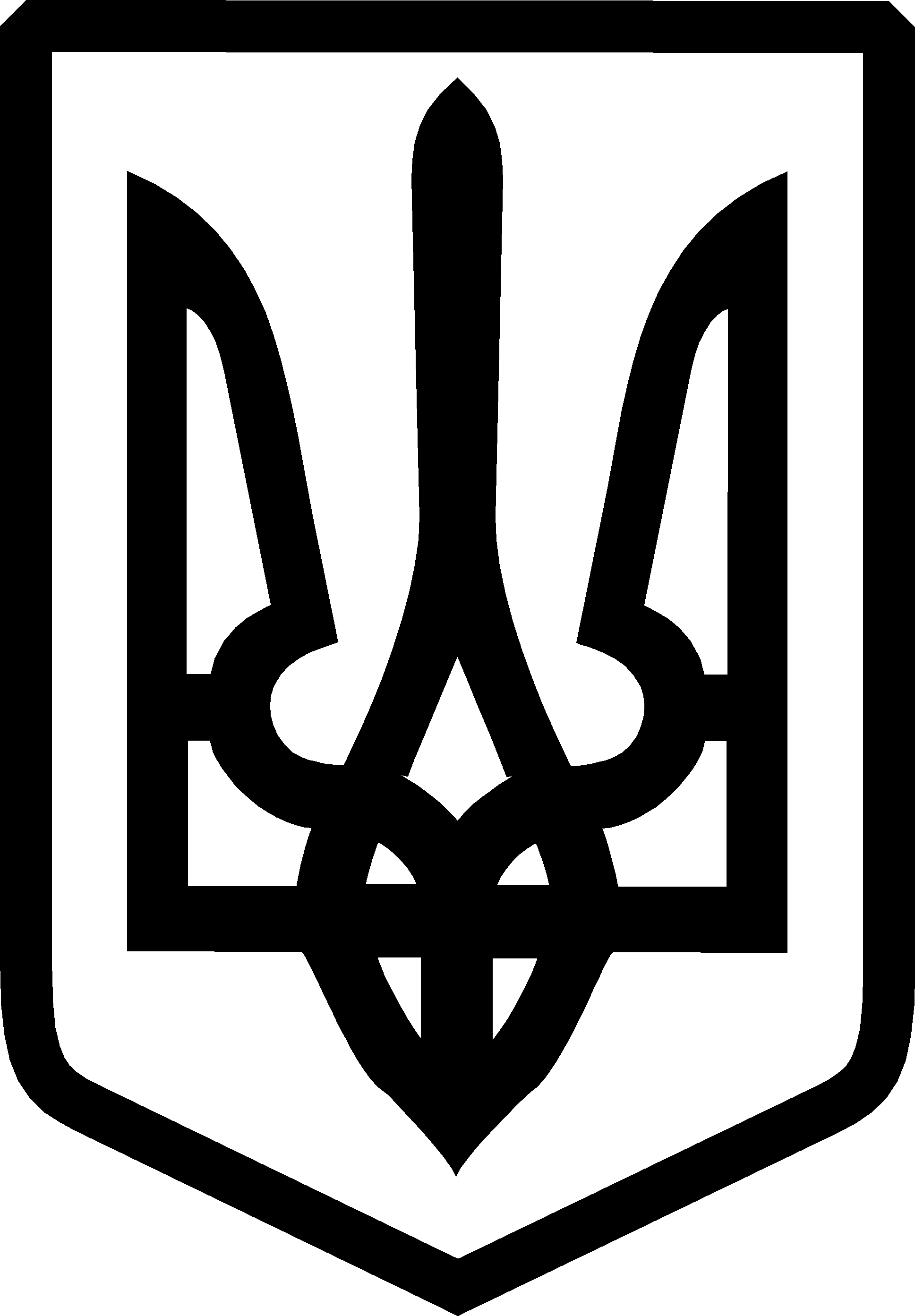 